Fiscal year 2020 Internal Audit Planaugust 2019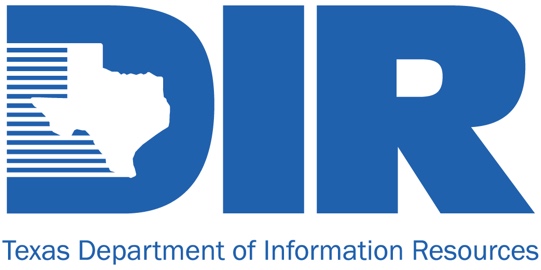 backgroundThe Texas Internal Auditing Act (Texas Government Code 2102) requires the Texas Department of Information Resources (DIR) Internal Audit function to prepare an annual risk-based audit plan that identifies the individual audits to be conducted during the year. The Fiscal Year 2020 audit plan is designed to cover areas of highest risk to the State and the agency; however, it does not cover all risks. Risks outside the audit plan should be mitigated with adequate internal controls designed by management.The audit plan may be modified during the fiscal year as circumstances change. Any significant updates to the plan will be approved by the Audit and Finance Subcommittee of the DIR board.  Audit engagement objectives proposed in the plan are in general terms. The specific objectives of each audit will be determined by the detailed assessment of relative risks at the time the project is initiated.  In addition to the audit projects selected based on the risk assessment, audit hours are also dedicated to non-audit services. Internal Audit is required by law and auditing standards (Generally Accepted Government Auditing Standards and the International Standards for the Professional Practice of Internal Auditing) to conduct certain activities on an annual or periodic basis such as an annual Internal Audit report, Annual Audit Plan and a Quality Assurance and Improvement Program.calculation of available hoursAudit hours are based on 52 weeks at 40 hours per week.  Professional standards require internal auditors to obtain at least 40 hours of continuing professional education yearly.  Percentages and hours for non-audit hours are based on auditor judgement and experience.  Budgeted hours allocated to the projects included in the plan are based on the total available hours calculated for three approved full-time equivalent employees (FTEs) with the assumption that the staff auditor will not be hired until after the beginning of the fiscal year.  Risk Assessment Methodology As required, the audit plan was developed using a risk assessment process. The process included reviewing various documents including: a survey completed by the Audit and Finance subcommittee, organizational charts, policies and procedures, prior audit reports and risk assessments, DIR’s Strategic Plan, Applicable laws and rules,the 2018 Annual Financial Report and the most recent Legislative Appropriation Request.  Executive Leadership Team and other key staff members were interviewed to determine risks and potential fraud in their areas. Due to the current audit of financial processes by the State Auditor’s Office (SAO), there was limited discussion in the Finance and Procurement areas. Once the SAO has defined their objectives and scope of work, they have agreed to share any risks that were identified but not included in the scope of their audit.  Audit Engagement and Preliminary ObjectivesHoursRisk Based AuditsFollow Up on Open Audit FindingsObjective:  To review open findings from previous audit reports and determine if they are still applicable, have been implemented or are in progress.450Co-sourced Audits of COOP Vendors (2)Objective:  With the assistance of a contracted audit firm, determine whether COOP vendors are accurately reporting sales on DIR contracts and are accurately calculating and submitting administrative fees. 700Contract Development AuditObjective:  To determine whether DIR’s actions taken prior to contract execution follow applicable laws and rules.700Review of policies and procedures in ConvergePointObjective:  Review the policies and procedures in ConvergePoint document management system to ensure policies are consistent, complete and up to date. 120Reserve for Audit ProjectsReserve to conduct audits, consulting, investigations, or other assurance activities as requested from the board, management or other sources.500Required ProjectsExternal Audit Coordination To coordinate activities related to external audits conducted by the State Auditor’s Office or other external auditors.200TeamMate Implementation/EnhancementsTo implement enhancements to the TeamMate audit management software.300IA Activity Charter and Audit and Finance Subcommittee Charter ReviewTo perform a periodic review of the Internal Audit Activity Charter 40IA Annual reportTo complete the Internal Audit annual report as required by the Texas Internal Auditing Act (Govt Code, Chapter 2102).  Due November 1, 2019100IA Risk Assessment and Audit PlanTo perform the risk assessment and develop the annual audit plan.250IA Quality Assurance and Improvement ProgramTo develop and maintain a quality assurance and improvement program as required by Internal Audit Standards.44Board MeetingsTo prepare information and presentations for board meetings.80TOTAL HOURS3,484Chief Audit ExecutiveSenior AuditorStaff AuditorTotalAudit Hours2,0802,0801,0405,200Non-Audit Hours:	General Administration300200100600	Training 808080240	Holidays (15)12012060300	Vacation & Sick Leave240224112576Total Available Hours1,3401,4566883,484High Risk AreaProposed Activities or Recent Audit HistoryInternal Audit functionHire additional staff and develop quality assurance and improvement programReview internal audit activity charter and audit and finance subcommittee charterConduct follow up audit of open findingsTeamMate+ implementation and enhancementsCOOP Vendor Administrative FeesTwo co-sourced audits of vendor sales reports and submission of administrative feesContract development and managementConduct audit of contract developmentVendor conformance to SLA requirementsDCS Vendor Management and Performance (January 2018)DCS SecurityDCS Compliance with the Texas Administrative Code (Sept 2018)Texas.gov payment processing and revenue sharingFinancial audit of FY 2018 performed by third party CPA firm (July 30, 2019) that included revenue sharing.  Procurement of new DCS/STS services and transition to new vendorsWill monitor as needed and will include work on Fiscal Year 2021 audit planStaff levels and resources may not be adequate to meet agency needs and objectivesAlthough turnover is relatively low at DIR, will monitor staffing levels and turnover/hiring process with Human Resources.